казенное общеобразовательное учреждениеХанты – Мансийского автономного округа – Югры«Сургутская школа для обучающихся с ограниченными возможностями здоровья»Проект:«Безопасный путь в школу»                                         Разработчики проекта:                                                  Н.И.Каленова.                                                      Участники реализации проекта: Иван Б.,Владислав М.,Данила К.,Руслан Ш.г. Сургут, 2015г.Оглавление: Паспорт проекта.Введение.Основная часть.План деятельности проекта.Ожидаемый результат.Возможные риски реализации проекта и пути их решения.Необходимый материал реализации проекта «Безопасный путь в школу».Предварительный анализ деятельности  по реализации проекта «Безопасный путь в школу».Изготовление макета «Безопасный путь в школу».Заключение по результатам деятельности проекта «Безопасный путь в школу».Литература.Приложение.Паспорт проектаВид проекта.По доминирующей деятельности: творческий, межпредметный.По количеству участников: индивидуальный.По продолжительности: краткосрочный (7 недель).Введение. Диагноз расстройство аутистического спектра (далее РАС) у детей – это нарушение эмоционально-волевой сферы, характеризующееся отторжением от окружающего мира (О.С. Никольская). Тем не менее, как показала практика, дети с РАС способны заниматься проектной деятельностью под руководством педагогов.В современных условиях, особую социально - педагогическую значимость приобретает проблема целесообразности и повышения эффективности обучения школьников с РАС для решения вопросов социальной адаптации, данной категории детей среди сверстников.Анализируя существующую ситуацию путем выявления социальных факторов развития, было решено написать социальный проект с участием  детей с РАС.Социальное проектирование - технология социального воспитания учащихся образовательных учреждениях. Главный педагогический смысл этой технологии - создание условий для социальных проб личности. Именно социальное проектирование позволяет воспитаннику решать основные задачи социализации: формировать свою Я - концепцию и мировоззрение; устанавливать новые способы социального взаимодействия с миром взрослых. На современном этапе развития образования проектная методика детально исследуется как  зарубежными, так и   отечественными авторами: И.Л. Бим,  И.А. Зимней, Т.Е  Сахаровой, О.М Моисеевой, Е.С. Полат, И.  Чечель,  L.Fried-Booth, T. Hutchinson, D. Phillips и другие.Многочисленными исследованиями было установлено, что проектная деятельность выступает как важный компонент системы продуктивного образования  и представляет собой нестандартный, не традиционный способ организации образовательных и коррекционных процессов через активные способы действий (планирование, прогнозирование, анализ, синтез).Актуальность выбранной темы: В целях социализации детей домашнего обучения, принято решение о проведении внеклассных мероприятий: обучение детей правилам безопасного движения в школу. С учётом особенностей  детей с расстройствами аутистического спектра, необходимо создать доступные условия для понимания правильного движения пешеходов к школе.Цель:  создать совместно с детьми макет  школьной местности для формирования пространственной ориентировки в районе школы и определение безопасного пути в школу.Задачи:Назначить ответственное лицо за проведение мероприятий по созданию макета.Найти, изучить, проанализировать карту школьной местности.Приобрести необходимый материал для работы по созданию макета с детьми, имеющих нарушения в эмоционально-волевой сфере аутистического спектра.Создать макет на основе карты местности школы.Объект исследования: безопасные пути следования к школе.Предмет исследования: макет «Безопасный путь к школе».Метод исследования: проектный.
Проектная идея:В связи с проблемой обучения детей с РАС безопасному движению к школе и нарушением у них пространственной ориентировки на местности, учитывая их особенности восприятия, было принято решение о создании наглядного пособия в виде макета.Основная часть. План деятельности проекта  «Безопасный путь в школу»Ожидаемый результат:  Получившийся макет школьной местности, будет способствовать формированию у детей с РАС пространственной ориентировки в районе школы, позволит обучать их на доступном уровне, безопасному движению к школе.Возможные риски реализации проекта и пути их решения: Взаимозаменяются, в случае отсутствия одного из ответственного лица (Н. И. Каленовой).Приобретение необходимого материала осуществляется силами педагогов участвующих в проекте. Так же используется инвентарь, имеющийся в наличии школы.  Необходимый материал для реализации проекта  «Безопасный путь в школу»:Предварительный анализ деятельности по реализации проекта «Безопасный путь в школу»:Подготовлен приказ о назначении ответственного лица по реализации проекта.Принято решение о создании макета местности школы с обозначением стрелками безопасного пути.Через интернет источник подготовлена карта местности, на которой размещена школа. Подготовлена столешница с подсветкой для проектирования на ней  плана местности.Подготовлен весь необходимый материал для изготовления макета (экологически чистый, не токсичный, соответствующий требованиям безопасности) .Изготовление макета с указанием всех дорог на местности и безопасного пути к школе.Анализ реализации и итогов проекта.Изготовление макета «Безопасный путь в школу».На уроках с детьми с РАС педагогами было отмечено, что возникают большие трудности в объяснении материала связанного с пространственной ориентировкой  на местности, объяснения безопасности на дороге, так же соотнесение карты с реальной местностью. В связи чего было принято решение создать проект, направленный на облегчение понимания абстрактных понятий детям с аутизмом. Педагогами совместно с администрацией был создан приказ о назначении ответственных лиц за проведения мероприятия. За круглым столом Н.И. Каленовой было принято решение создать макет местности школы,  который  будет изготавливаться педагогами совместно с детьми, и на котором будут обозначаться безопасные маршруты к школе.Разработчиками проекта была подготовлена карта местности, на которой размещена школа, по средствам интернет источников. Всем родителям участников проекта, были предоставлены  карты местности, на которую было необходимо обращать внимание ребенка по пути в школу, указывая на определенное место с инструкцией: «Посмотри, мы сейчас находимся вот здесь. Вот этот дом. Вот эта дорога…».Н. И. Каленова при обсуждении подбора оптимальных материалов для изготовления макета пришла к единому мнению, что все средства должны быть из природных экологически чистых материалов. Всем родителям участников проекта было дано домашние задание: собрать мох и веточки деревьев для изготовления деревьев и кустов; светлый песок для обозначения спортивной площадки. В сою очередь педагогами, участвующими в реализации проекта, был взят стол с подсветкой для работы с песком на временное использование в кабинете психологии, а так же кварцевый песок коричневого и черного цветов, для изготовления почвы и дорог. Подобранны кубики небольшого размера разных форм для изготовления построек. По возможностям детей была распределена работа по изготовлению домов и дорожных знаков. Подобранна бумага в цветовой гамме, соответствующей постройкам данной местности. Индивидуально с каждым ребенком  проводилась работа по оклеиванию кубиков цветной бумагой с прорисовкой фломастером окон и дверей и других элементов. Далее участниками проекта производилась работа по непосредственному изготовлению макета. Работа проводилась во внеурочное время, на переменах и после уроков. В зависимости от уровня развития ребенка каждый выполнял вид деятельности доступный его возможностям. Данила К., Владислав М., Руслан Ш. посыпали дорожки песком, расставляли деревья и кусты в зеленых зонах, по инструкции и указаниям педагогов. Иван Б. было доступно понимание расположение домов на карте местности и распределение их на макете. Все участники проекта участвовали в создании расположения дорожных пешеходов и знаков. Так же были проложены безопасные пути яркими бумажными стрелками.После изготовления макета с детьми обыгрывались ситуации с использованием маленьких игрушечных машинок и человечков.В заключении был проведен анализ реализации проектов.Заключение по результатам деятельности проекта «Безопасный путь в школу».Создан приказ о назначении ответственного лица за создание макета местности.Обсуждалась проблема несформированности пространственной ориентировки у детей с РАС на местности школы, невозможность выбора безопасного маршрута к школе и принято решение о создании макета местности школы с обозначениями безопасных путей стрелками.Подготовлена карта района, на котором располагается школа (расположение дорог, домов, зеленых зон, площадок и пр.), посредством интернет - источника.Проводилось обсуждение изготовления макета, на котором велись переговоры по включению в проект оптимальных материалов, не токсичных, допустимых нормами здравоохранения. Было принято решение применить кварцевый песок, который имелся в наличии школы. Для сюрпризного момента для детей было принято решение взять за основу, на которой располагается местность, стол для песочной терапии с подсветкой. Остальные материалы так же были натуральными: мох, который собирался ребенком Данилой К. (участник)  и Н.И.Каленовой (исполнитель проекта) в лесу на дачной территории, песок, палочки, кедровые иголки.Подготовлен весь необходимый материал для изготовления макета. Макет передвижной, что позволило проиграть ситуации перехода через дорогу не только участникам проекта, но и учащимся  3 б класса.Непосредственная работа над изготовлением макета. Проводился сравнительный анализ карты и местности вместе с детьми с каждым по отдельности. Каждый ребенок внес вклад в создание проекта. Изготовление работы проводилось на переменах и после уроков. Учитывая индивидуальные особенности участников проекта – учеников, оказывалась активная помощь со стороны исполнителей проекта: Н.И.Каленова. Делались разметки на столешнице, указывалось детям, как и куда, посыпать песок, прикреплять дерево или как оформить дом (подобрать бумагу для оклеивания бруска, нарисовать окна и двери и пр.). Затем карта сравнивалась с получившимся макетом. Расставлялись знаки дорожного движения, отмечались пешеходные переходы. Стрелочками обозначался путь, по которому необходимо двигаться к школе. С помощью игрушек обыгрывалась ситуация безопасного пути в школу.Анализ реализации и итогов проекта.Литература.Бим И.Л.  Личностно-ориентированный  подход  –  основная   стратегия обновления школы / И.Л. Бим. – 2002. – № 2.Васильев В. Проектно-исследователькая технология:  развитие  мотивации  /В.Васильев // Народное образование. – 2000. – № 9.  Венедиктова С.Л. Проектная деятельность учащихся на уроках   / С.Л. Венедиктова / – 2002. – № 1.Зимняя И.А. Психология обучения  в  школе  /  И.А. Зимняя. – М.: Просвещение, 1991.  Зимняя И.А., Сахарова Т.Е.  Проектная  методика  обучения/ И.А. Зимняя, Т.Е. Сахарова  – 1991. – № 3.Полат Е.С., Метод проектов на уроках /Полат Е.С./ – 2000. – № 2, 3. www.surgeo.ru/тсмПриложение 1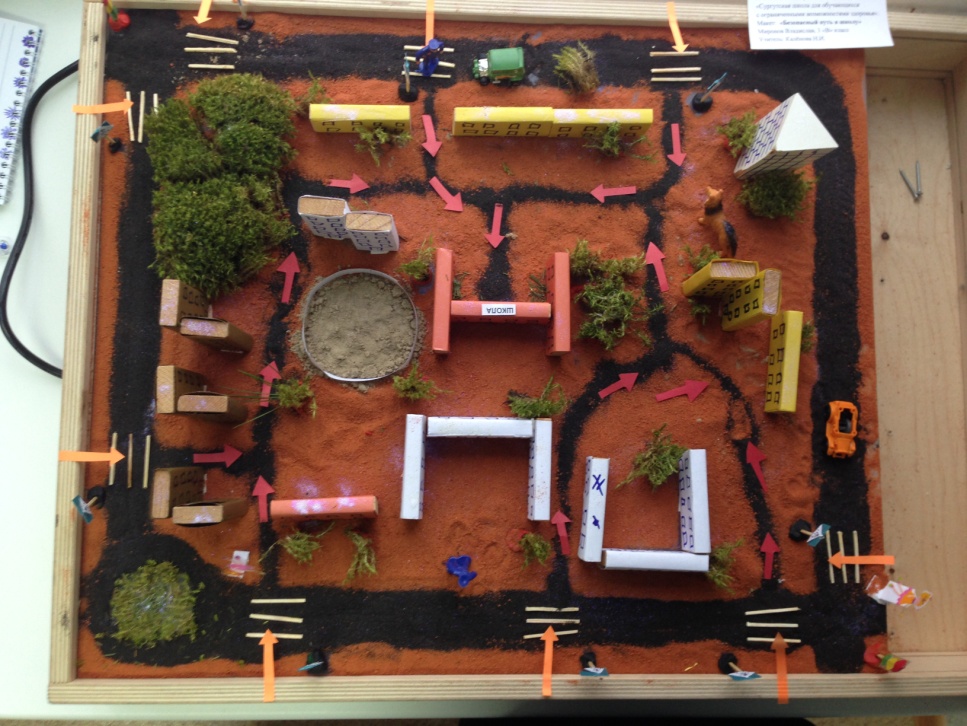 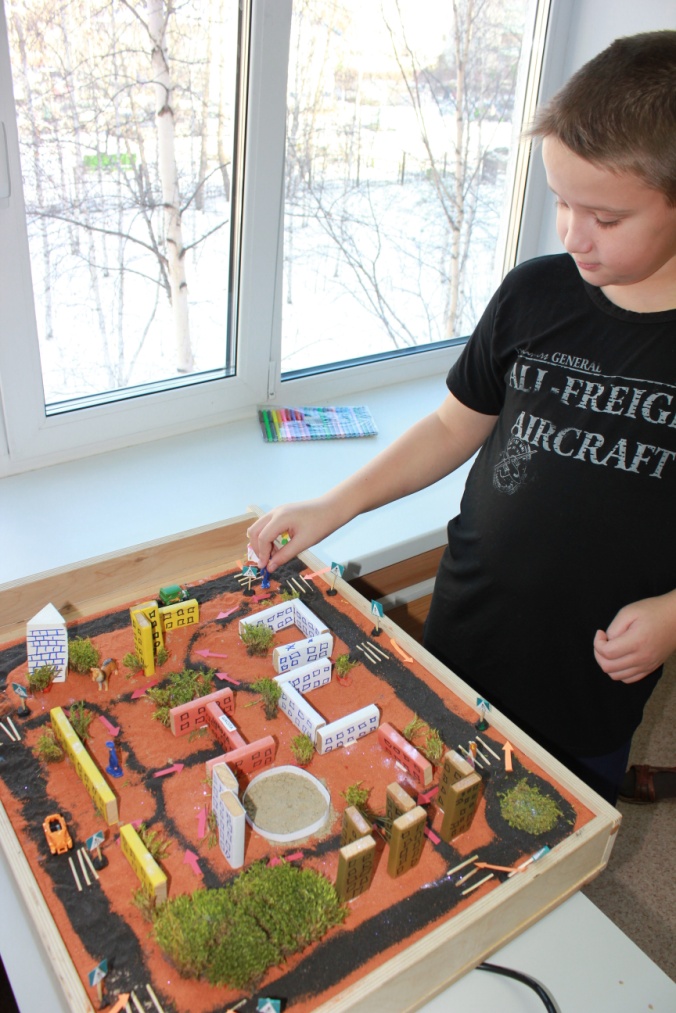 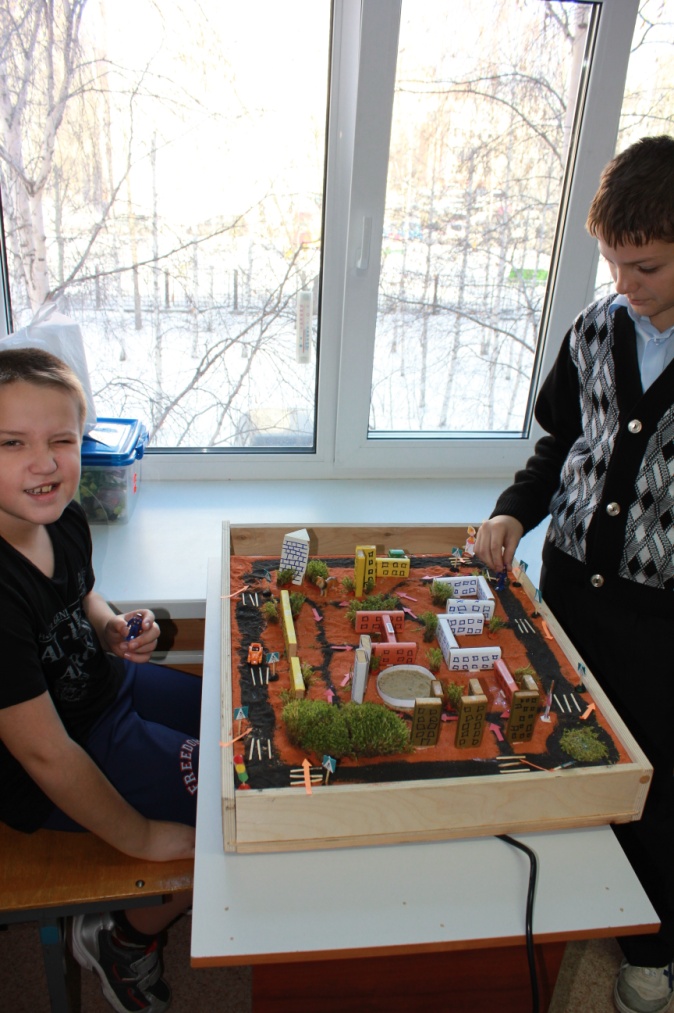 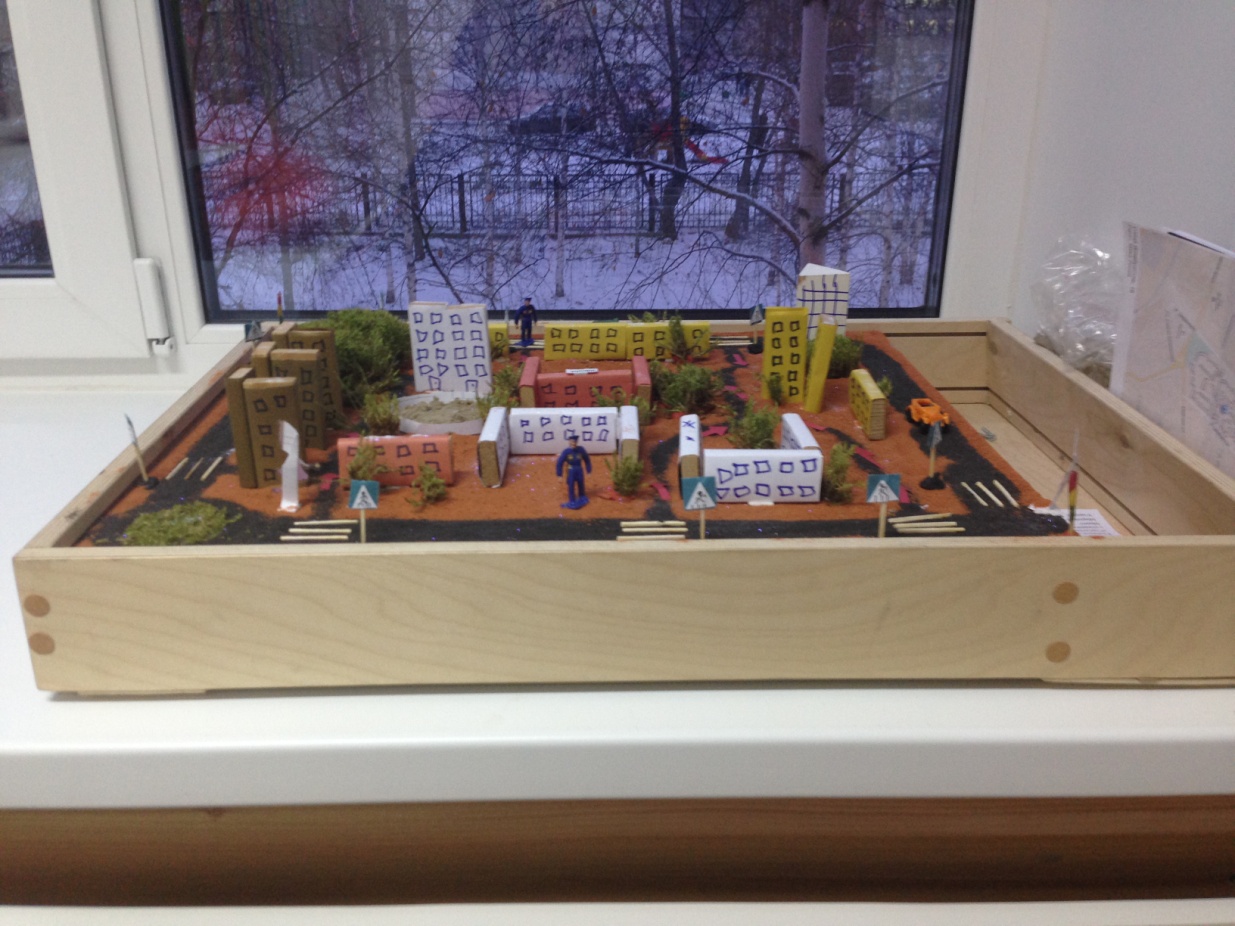 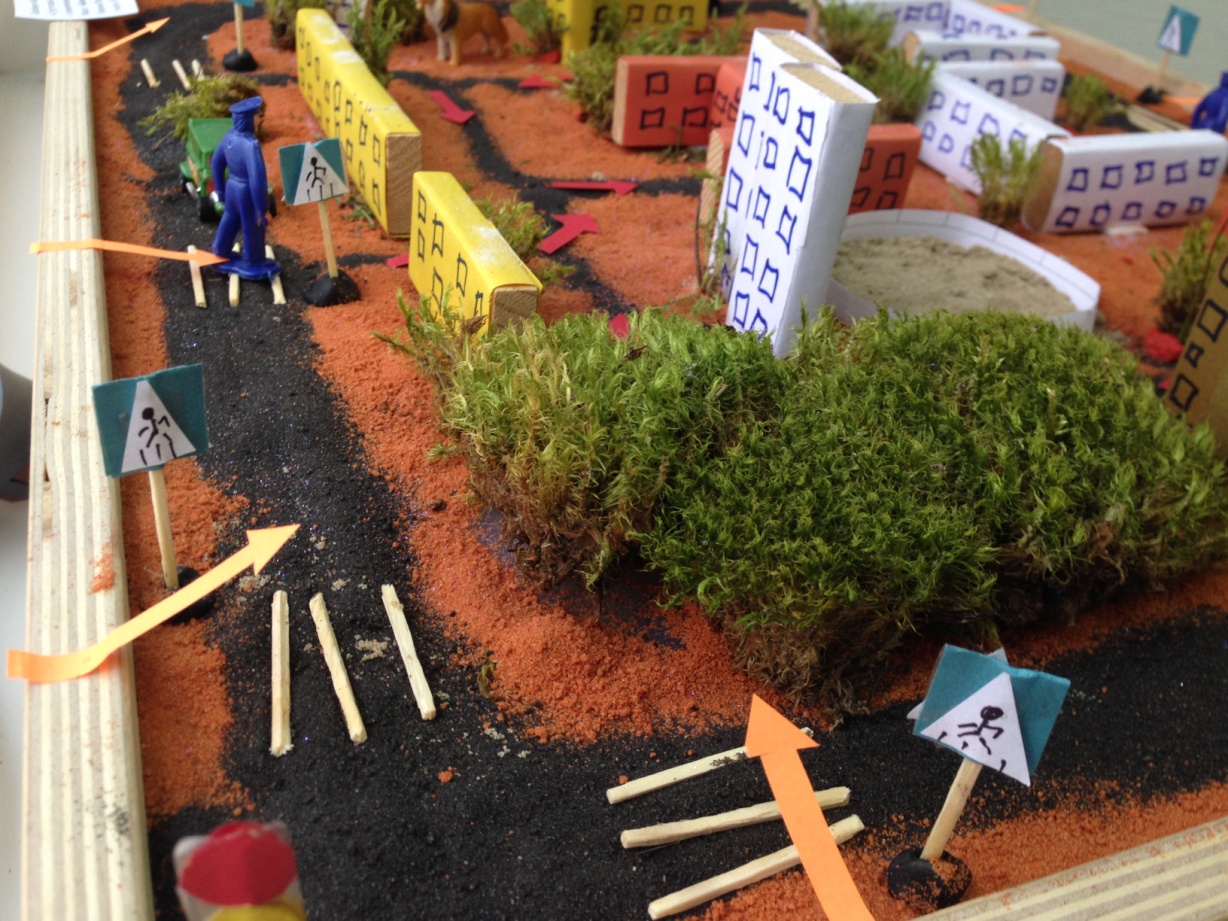 Рассмотренона заседании методического советаПротокол № _____от «____» ____2015г.УтвержденоПриказ №______ от «____»________2015г.  Директор _______________С.Н.Ивина.Название учрежденияКОУ  «Сургутская школа  для обучающихся с ограниченными возможностями здоровья»Адрес, телефон, факсулица Декабристов 16т.52-56-54Название проекта«Безопасный путь в школу»Сроки реализации проекта9 сентября 2015г. – 25 октября 2015г.Куратор проектаН.В.ФедуловаРазработчики проектаН.И.Каленова,                                                     Участники реализации проектаИван Б.,Владислав М.,Данила К.,Руслан Ш.№ п\пПроводимые мероприятия.Сроки проведенияУчастники мероприятия.РезультатПодготовительный этапПодготовительный этапПодготовительный этапПодготовительный этапПодготовительный этап1Создание приказа о назначении ответственного лица.09.09.2015г.Администрация школы.Создание приказа.2Обсуждение способа и решения проблемы.10.09.15г.Н.И.Каленова.Принятие решения о создание макета местности школы.3Подготовка карты местности на которой размещена школа.10.09.2015г.Н.И.Каленова.Распечатана карта местности на которой размещена школа.Основной этапОсновной этапОсновной этапОсновной этапОсновной этап4Круглый стол, обсуждение оптимального материала для изготовления макета.11.09.2015г.Н.И.КаленоваПрописан перечень необходимых материалов для изготовления макета.5Подготовлен материал для изготовления макета.12.09.15г. – 26.09.15г.Н.И.КаленоваНеобходимые материалы для изготовления макета.6Изготовление макета участниками проекта.29.09.15г. – 17.10.15г.Н.И.Каленова,Владислав М. (ученик), Иван Б. (ученик),Данила К. (ученик),Руслан Ш. (ученик).Макет местности, на которой расположена школа.Заключительный этапЗаключительный этапЗаключительный этапЗаключительный этапЗаключительный этап7Анализ реализации и итогов проекта.20.10.15. – 25.10.15г.Н.И.Каленова.Заключительное оформление проекта.№ п\пНаименованиеКоличество в шт.Источник ресурсов.1Стол для песка с подсветкой.1Имеется в наличии школы.2Кварцевый песок: коричневого, зеленого и серого оттенков.3Имеется в наличии школы.3Кубики (для макетов домов).23Имеется в наличии школы.4Картон, бумага, палочки, пластилин  (для изготовления макета сити-центра, пешеходных переходов, дорожных знаков и пр.)1Имеется в наличии школы.5Природный материал: мох (для выделения зеленых зон на местности).Силами педагогов участвовавших в проекте.